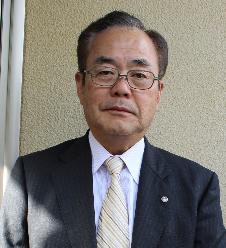 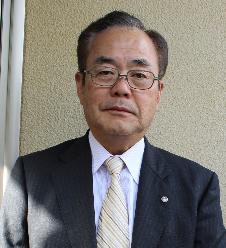 会社名（団体名）所在地〒〒〒〒〒電話番号ＦＡＸ番号メールアドレス担当者職・氏名参加方法（いずれかに○）会場参加【メールアドレス】※オンライン参加の場合、ＺＯＯＭのＵＲＬを受け取るメールアドレスをご記入ください。【メールアドレス】※オンライン参加の場合、ＺＯＯＭのＵＲＬを受け取るメールアドレスをご記入ください。【メールアドレス】※オンライン参加の場合、ＺＯＯＭのＵＲＬを受け取るメールアドレスをご記入ください。参加方法（いずれかに○）オンライン（ＺＯＯＭ）参加【メールアドレス】※オンライン参加の場合、ＺＯＯＭのＵＲＬを受け取るメールアドレスをご記入ください。【メールアドレス】※オンライン参加の場合、ＺＯＯＭのＵＲＬを受け取るメールアドレスをご記入ください。【メールアドレス】※オンライン参加の場合、ＺＯＯＭのＵＲＬを受け取るメールアドレスをご記入ください。参加者役職役職役職氏名氏名参加者参加者参加者